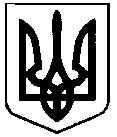 СВАТІВСЬКА МІСЬКА РАДАСЬОМОГО СКЛИКАННЯДВАДЦЯТЬ ДРУГА СЕСІЯРІШЕННЯвід  26 чернвя 2018 р.    		        м. Сватове                                   		№ 22/7Про встановлення ставок  із сплати єдиного податку на 2019 рікКеруючись пунктом 293.2 статті 293 Податкового кодексу України та пунктом 24 частини першої статті 26 Закону України “Про місцеве самоврядування в Україні”,СВАТІВСЬКА МІСЬКА РАДАВИРІШИЛА:1. Установити на території Сватівської міської  ради:1) ставки єдиного  податку згідно з додатком 1.2. Оприлюднити рішення в друкованих засобах масової інформації та/або в інший можливий спосіб.3. Контроль за виконанням рішення на даного рішення покласти на комісію з питань бюджету, соціально-економічного розвитку, промисловості, підприємництва та регуляторної політики.4.  Рішення набирає чинності  з 01.01.2019 року.Сватівський міський голова                                        Є.В. РибалкоДодаток 1до рішення про встановлення ставок та пільгіз сплати єдиного податкуЗАТВЕРДЖЕНОРішенням 22 сесіїСватівської міської ради сьомого скликання від 26 червня 2018 № 22/7СТАВКИ 
єдиного податкуСтавки встановлюються на 2019 рік та вводяться в дію
з 01 січня 2019 року.Адміністративно-територіальні одиниці або населені пункти, або території об’єднаних територіальних громад, на які поширюється дія рішення ради:44000         44240       4424010100                м. Сватове, с-ще Сосновий, с. Дачне, с. ЗміївкаДля першої групи платників єдиного податку у розмірі:- 8 відсотків до розміру прожиткового мінімуму для працездатних осіб, встановленого законом на 1 січня податкового (звітного) року для роздрібної торгівлі з лотків та на ринках ;- 5  відсотків до розміру прожиткового мінімуму для працездатних осіб, встановленого законом на 1 січня податкового (звітного) року для побутових послуг (крім надання послуг перукарями та салонами краси ;- 8 відсотків до розміру прожиткового мінімуму для працездатних осіб, встановленого законом на 1 січня податкового (звітного) року для надання послуг перукарями та салонами краси;  для другої групи платників єдиного податку - у відсотках (фіксовані ставки) до розміру мінімальної заробітної плати, встановленої законом на 1 січня податкового (звітного) рокуСекретар Сватівської міської ради					Д.О.РоманенкоКод областіКод районуКод 
згідно з КОАТУУНайменування адміністративно-територіальної одиниці або населеного пункту, або території об’єднаної територіальної громади№з/пКодВид діяльностівідсотків розміру мінімальної заробітної плати1.01. Сільське господарство, мисливство та надання пов'язаних із ними послуг19,99992.01.1-01.11Вирощування однорічних і дворічних культур,  Вирощування зернових культур (крім рису), бобових культур і насіння олійних культур 19,99993.01.12-01.13 Вирощування рису, Вирощування овочів і баштанних культур, коренеплодів і бульбоплодів 19,99994.01.14-01.19 Вирощування інших однорічних і дворічних культур 19,9999501.2Вирощування багаторічних культур 19,99996.01.21-01.25 Вирощування ягід, горіхів, інших плодових дерев і чагарників 19,99997.01.26 Вирощування олійних плодів 19,99998.01.27-01.28Вирощування культур для виробництва напоїв 19,99999.01.29 Вирощування інших багаторічних культур,  Вирощування пряних, ароматичних і лікарських культур 19,999910.01.3Відтворення рослин 19,999911.01.4(01.41-1.49)Тваринництво 19,999912.01.501.50Змішане сільське господарство 19,999913.01.6(01.61-01.64)Допоміжна діяльність у сільському господарстві та післяурожайна діяльність 19,999914.01.0701.70Мисливство, відловлювання тварин і надання пов'язаних із ними послуг 19,999915.02(02.1-02.40)Лісове господарство та лісозаготівлі19,99991603(03.1-03.11)Рибне господарство19,999917.03.12 Прісноводне рибальство 19,999918.03.2Рибництво (аквакультура) 19,999920.03.21Морське рибництво (аквакультура) 19,999921.03.22 Прісноводне рибництво (аквакультура) 19,999922.05(05.1,05.10, 05.2, 05.20)Добування кам'яного та бурого вугілля19,999923.06(06.1, 06.10, 06.2, 06.20)Добування сирої нафти та природного газу19,999924.07(07.1,07.10,07.2,07.21,07.29)Добування металевих руд19,999925.08(08.1 - 08.9)Добування інших корисних копалин і розроблення кар'єрів19,999926.09(09.1-09.9)Надання допоміжних послуг у сфері добувної промисловості та розроблення кар'єрів19,999927.10Виробництво харчових продуктів19,999928.10.1 (10.11-10.13)Виробництво м'яса та м'ясних продуктів 19,999929.10.2 (10.20) Перероблення та консервування риби, ракоподібних і молюсків 19,999930.10.3 (10.31-10.39)Перероблення та консервування фруктів і овочів 19,999931.10.4 (10.41-10.42)Виробництво олії та тваринних жирів 19,999932.10.5 Виробництво молочних продуктів19,999933.10.51 -10.52Перероблення молока, виробництво масла та сиру., Виробництво морозива19,999934.10.6 (10.61-10.62)Виробництво продуктів борошномельно-круп'яної промисловості, крохмалів і крохмальних продуктів 19,999935.10.7 (10.71-10.73)Виробництво хліба, хлібобулочних і борошняних виробів 19,999936.10.8 (10.81-10.89)Виробництво інших харчових продуктів 19,999937.10.9(10.91-10.92)Виробництво готових кормів для тварин 19,999938.11(11.0-11.04)Виробництво напоїв19,999939.11.05 -11.06Виробництво пива 19,999940.11.07 Виробництво безалкогольних напоїв; виробництво мінеральних вод та інших вод, розлитих у пляшки 19,999941.12(12.0-12.00)Виробництво тютюнових виробів19,999942.13(13.1- 13-99)Текстильне виробництво19,99994314Виробництво одягу1044.14.1 (14.11-14.19)Виробництво одягу, крім хутряного 74514.2(14.20)Виготовлення виробів із хутра 19,99994614.3(14.31-14.39)Виробництво трикотажного та в'язаного одягу 1547.15Виробництво шкіри, виробів зі шкіри та інших матеріалів19,999948.15.1(15.11-15.12)Дублення шкур і оздоблення шкіри; виробництво дорожніх виробів, сумок, лимарно-сідельних виробів; вичинка та фарбування хутра 19,999949.15.2(15.20)Виробництво взуття 19,999950.16Оброблення деревини та виготовлення виробів з деревини та корка, крім меблів; виготовлення виробів із соломки та рослинних матеріалів для плетіння19,999951.16.1 -16.10Лісопильне та стругальне виробництво 552.16.2-16.29 Виробництво інших дерев'яних будівельних конструкцій і столярних виробів 1553.17(17.1-17.29)Виробництво паперу та паперових виробів1554.18(18.1-18.20)Поліграфічна діяльність, тиражування записаної інформації. Тиражування звуко-, відеозаписів і програмного забезпечення 19,999955.19(19.1-19.20)Виробництво коксу та продуктів нафтоперероблення19,999956.20(20.1 – 20.60)Виробництво хімічних речовин і хімічної продукції 	19,999957.21(21.1-21.20)Виробництво основних фармацевтичних продуктів і фармацевтичних препаратів19,999958.22(22.1-22.29)Виробництво гумових і пластмасових виробів19,99995923Виробництво іншої неметалевої мінеральної продукції19,999960.23.1(23.11-23.19)Виробництво скла та виробів зі скла 19,999961.23.2 (23.20)Виробництво вогнетривких виробів 19,999962.23.3(23.31-23.32)Виробництво будівельних матеріалів із глини 19,999963.23.4(23.41-23.49)Виробництво іншої продукції з фарфору та кераміки 19,999964.23.5(23.51-23.52)Виробництво цементу, вапна та гіпсових сумішей 19,999965.23.6(23.61-23.69)Виготовлення виробів із бетону, гіпсу та цементу 1566.23.7 – 23.9(23.70 – 23.99)Різання, оброблення та оздоблення декоративного та будівельного каменю. Виробництво абразивних виробів і неметалевих мінеральних виробів, не віднесених до інших угруповань  19,999967.24(24.1-24.54)Металургійне виробництво19,999968.25Виробництво готових металевих виробів, крім машин і устатковання19,999969.25.1 (25.11-25.12)Виробництво будівельних металевих конструкцій і виробів 1570.25.2(25.21-25.29)Виробництво металевих баків, резервуарів і контейнерів 19,999971.25.3(25.30)Виробництво парових котлів, крім котлів центрального опалення19,999972.25.4(25.40)Виробництво зброї та боєприпасів 19,999973.25.5 (25.50)Кування, пресування, штампування, профілювання; порошкова металургія 1574.25.6 (25.61-25.62)Оброблення металів та нанесення покриття на метали; механічне оброблення металевих виробів 1575.25.7(25.71-25.73)Виробництво столових приборів, інструментів і металевих виробів загального призначення 1576.25.9 (25.91-25.99)Виробництво інших готових металевих виробів 1577.26(26.1-26.80)Виробництво комп'ютерів, електронної та оптичної продукції19,999978.27(27.1-27.90)Виробництво електричного устатковання19,999979.28(28.1-28.99)Виробництво машин і устатковання, н. в. і. у.19,999980.29(29.1-29.32)Виробництво автотранспортних засобів, причепів і напівпричепів19,999981.30(30.1-30.99)Виробництво інших транспортних засобів19,999982.31 (31.0- 31.09)Виробництво меблів 19,999983.32 (32.1- 32.99)Виробництво іншої продукції 19,999984.33(33.1- 33.20)Ремонт і монтаж машин і устатковання19,999985.35(35.1- 35.30)Постачання електроенергії, газу, пари та кондиційованого повітря19,999986.36(36.0 – 36.00)Забір, очищення та постачання води19,999987.37(37.0-37.00)Каналізація, відведення й очищення стічних вод 	1588.38(38.11 – 38.32)Збирання, оброблення й видалення відходів; відновлення матеріалів1589.39(39.0 – 39.00)Інша діяльність щодо поводження з відходами1590.41 (41.1 – 41.20)Будівництво будівель 1591.42(42.1 – 42.99)Будівництво споруд19,999992.43(43.1 – 43.13)Спеціалізовані будівельні роботи19,999993.43.2 (43.21-43.29)Електромонтажні, водопровідні та інші будівельно-монтажні роботи 1594.43.3 (43.31-43.39)Роботи із завершення будівництва 1595.43.9 (43.91-43.99)Інші спеціалізовані будівельні роботи 159645(45.1-45.19)Оптова та роздрібна торгівля автотранспортними засобами та мотоциклами, їх ремонт19,999997.45.2 (45.20)Технічне обслуговування та ремонт автотранспортних засобів 19,999998.45.3(45.31-45.32)Торгівля деталями та приладдям для автотранспортних засобів 19,999999.45.4(45.40) Торгівля мотоциклами, деталями та приладдям до них, технічне обслуговування і ремонт мотоциклів 19,9999100.46 Оптова торгівля, крім торгівлі автотранспортними засобами та мотоциклами 19,9999101.46.1 (46.11-46.19)Оптова торгівля за винагороду чи на основі контракту 19,9999102.46.2(46.21-46.24) Оптова торгівля сільськогосподарською сировиною та живими тваринами 19,9999103.46.3 (46.31-46.39)Оптова торгівля продуктами харчування, напоями та тютюновими виробами 19,9999104.46.4(46.41-46.49)Оптова торгівля товарами господарського призначення 19,9999105.46.5(46.51-46.52)Оптова торгівля інформаційним і комунікаційним устаткованням 19,9999106.46.6(46.61-46.69)Оптова торгівля іншими машинами й устаткованням 19,9999107.46.7(46.71-46.77)Інші види спеціалізованої оптової торгівлі 19,9999108.46.9 (46.90)Неспеціалізована оптова торгівля 19,999910947Роздрібна торгівля, крім торгівлі автотранспортними засобами та мотоциклами19,999911047.1 (47.11-47.19)Роздрібна торгівля в неспеціалізованих магазинах 1511147.2 (47.21-47.29)Роздрібна торгівля продуктами харчування, напоями та тютюновими виробами в спеціалізованих магазинах 1511247.3 (47.30)Роздрібна торгівля пальним 19,999911347.4 (47.41-47.43)Роздрібна торгівля інформаційним і комунікаційним устаткованням у спеціалізованих магазинах 19,999910447.5 (47.51-47.59)Роздрібна торгівля іншими товарами господарського призначення в спеціалізованих магазинах 19,999911547.6 (47.61-47.65)Роздрібна торгівля товарами культурного призначення та товарами для відпочинку в спеціалізованих магазинах 15116.47.7 (47.71-47-72)Роздрібна торгівля іншими товарами в спеціалізованих магазинах 1511747.73 - 47.75Роздрібна торгівля фармацевтичними товарами в спеціалізованих магазинах 19,999911847.76 – 47.78Роздрібна торгівля квітами, рослинами, насінням, добривами, домашніми тваринами та кормами для них у спеціалізованих магазинах.  Роздрібна торгівля годинниками та ювелірними виробами в спеціалізованих магазинах Роздрібна торгівля іншими невживаними товарами в спеціалізованих магазинах 19,999911947.79Роздрібна торгівля уживаними товарами в магазинах 1512047.8 (48.81-48-89)Роздрібна торгівля з лотків і на ринках 1512147.9(47.91-47.99 )Інші види роздрібної торгівлі поза магазинами 1512249(49.1-49.20)Наземний і трубопровідний транспорт19,999912349.3 (49.31-49.39)Інший пасажирський наземний транспорт 19,999912449.4 (49.41-49.42)Вантажний автомобільний транспорт, надання послуг перевезення речей 19,999912549.5(49.50)Трубопровідний транспорт 19,999912650(50.1-50.40)Водний транспорт 19,999912751(51.1-51.22)Авіаційний транспорт 19,999912852Складське господарство та допоміжна діяльність у сфері транспорту19,999912952.1(52.10)Складське господарство 19,999913052.2(52.21-52.29) Допоміжна діяльність у сфері транспорту 19,999913153(53.1-53.20)Поштова та кур'єрська діяльність19,999913255Тимчасове розміщування19,999913355.1(55.10) Діяльність готелів і подібних засобів тимчасового розміщування 19,9999134.55.2 (55.20)Діяльність засобів розміщування на період відпустки та іншого тимчасового проживання 19,999913555.3(55.30)Надання місць кемпінгами та стоянками для житлових автофургонів і причепів 19,999913655.9(55.90)Діяльність інших засобів тимчасового розміщування 19,999913756Діяльність із забезпечення стравами та напоями19,9999138.56.1(56.10) Діяльність ресторанів, надання послуг мобільного харчування 19,999913956.2(56.21-56.29)Постачання готових страв 19,9999140.56.3 (56.30)Обслуговування напоями 19,999914158Видавнича діяльність19,9999142.58.1 (58.11-58.19)Видання книг, періодичних видань та інша видавнича діяльність 19,999914358.2 (58.21-58.29)Видання програмного забезпечення 19,9999144.59 (59.1-59.20)Виробництво кіно-та відеофільмів, телевізійних програм, видання звукозаписів 19,9999145.60 (60.1-60.20)Діяльність у сфері радіомовлення та телевізійного мовлення 19,9999146.61 (61.1-61.90)Телекомунікації (електрозв'язок) 19,999914762Комп'ютерне програмування, консультування та пов'язана з ними діяльність19,9999148.62.0 (62.01-62.09)Комп'ютерне програмування, консультування та пов'язана з ними діяльність 19,9999149.63 (63.1-63.99)Надання інформаційних послуг 19,9999150.64(64.1-64.99)Надання фінансових послуг, крім страхування та пенсійного забезпечення19,9999151.65(65.1-65.30)Страхування, перестрахування та недержавне пенсійне забезпечення, крім обов'язкового соціального страхування19,9999152.66(66.1-66.30)Допоміжна діяльність у сферах фінансових послуг і страхування19,9999153.68(68.1-68.20)Операції з нерухомим майном19,9999154.68.3(68.31 -68.32)Агентства нерухомості. Управління нерухомим майном за винагороду або на основі контракту  19,9999155.69 (69.1-69.20)Діяльність у сферах права та бухгалтерського обліку 19,9999156.70(70.1-70.22)Діяльність головних управлінь (хед-офісів); консультування з питань керування19,9999157.71Діяльність у сферах архітектури та інжинірингу; технічні випробування та дослідження19,9999158.71.1 (71.11-71.12)Діяльність у сферах архітектури та інжинірингу, надання послуг технічного консультування 19,999915971.2(71.20)Технічні випробування та дослідження19,9999160.72(71.1-71.20)Наукові дослідження та розробки15161.73Рекламна діяльність і дослідження кон'юнктури ринку19,9999162.73.1 (73.11-73.12)Рекламна діяльність 19,999916373.2(73.20)Дослідження кон'юнктури ринку та виявлення громадської думки 19,9999164.74Інша професійна, наукова та технічна діяльність1516574.1(74.10)Спеціалізована діяльність із дизайну 19,9999166.74.2 (74.20)Діяльність у сфері фотографії 19,9999167.74.3 (74.30)Надання послуг перекладу 1516874.9(74.90)Інша професійна, наукова та технічна діяльність, не віднесена до інших угруповань 19,9999169.75 (75.0-75.00)Ветеринарна діяльність 1017077(77.1-77.40)Оренда, прокат і лізинг19,9999171.78 (78.1-78.30)Діяльність із працевлаштування15172.79Діяльність туристичних агентств, туристичних операторів, надання інших послуг бронювання та пов'язана з цим діяльність19,9999173.79.1 (79.11-79.12)Діяльність туристичних агентств і туристичних операторів 1517479.9(79.90)Надання інших послуг бронювання та пов'язана з цим діяльність19,9999175.80(80.1-80.30)Діяльність охоронних служб та проведення розслідувань19,9999176.81Обслуговування будинків і територій1517781.1(81.10)Комплексне обслуговування об'єктів 1017881.2(81.21-81.29)Діяльність із прибирання 1017881.3(81.30)Надання ландшафтних послуг 15180.82Адміністративна та допоміжна офісна діяльність, інші допоміжні комерційні послуги19,9999181.82.1 (82.11-8219)Адміністративна та допоміжна офісна діяльність 1018282.2(82.20)Діяльність телефонних центрів 19,999918382.3(82.30)Організування конгресів і торговельних виставок 19,999918482.9(82.91-82.99)Надання допоміжних комерційних послуг, н. в. і. у. 19,9999185.84(84.1-84.30)Державне управління й оборона; обов'язкове соціальне страхування19,9999186.85Освіта15187.85.1 (85.10)Дошкільна освіта 1018885.2(85.20)Початкова освіта 10189.85.3 (85.31-85.32)Середня освіта 1019085.4(85.41-85.42)Вища освіта15191.85.5(85.51-85.59) Інші види освіти 10192.85.6 (85.60)Допоміжна діяльність у сфері освіти 10193.86Охорона здоров'я15194.86.2 Медична та стоматологічна практика 1519586.1(86.10)Діяльність лікарняних закладів 1519686.2(86.21-86.23)Медична та стоматологічна практика 15197.86.9 (86.90)Інша діяльність у сфері охорони здоров'я 1019887(87.1-87.90)Надання послуг догляду із забезпеченням проживання15199.88(88.1-88.10)Надання соціальної допомоги без забезпечення проживання10200.88.9(88.91-88.99) Денний догляд за дітьми 10201.90(90.0-90.04)Діяльність у сфері творчості, мистецтва та розваг1520291(91.0-91.04)Функціювання бібліотек, архівів, музеїв та інших закладів культури 1020392(92.0-92.00)Організування азартних ігор19,9999204.93Діяльність у сфері спорту, організування відпочинку та розваг10205.93.1 (93.11-93.19)Діяльність у сфері спорту 520693.2(93.21-93.29)Організування відпочинку та розваг 5207.94 (94.1-94.99)Діяльність громадських організацій 5208.95Ремонт комп'ютерів, побутових виробів і предметів особистого вжитку19,9999209.95.1 (95.11-95.12)Ремонт комп'ютерів і обладнання зв'язку 19,9999210.95.2 (95.21-95.29)Ремонт побутових виробів і предметів особистого вжитку 7211.96Надання інших індивідуальних послуг15212.96.01 Прання та хімічне чищення текстильних і хутряних виробів 7213.96.02 Надання послуг перукарнями та салонами краси 8214.96.03 Організування поховань і надання суміжних послуг 19,9999215.96.04 Діяльність із забезпечення фізичного комфорту 19,9999216.96.09 Надання інших індивідуальних послуг, н. в. і. у. 1521797(97.0-97.00)Діяльність домашніх господарств як роботодавців для домашньої прислуги15218.98 (98.1-98.20)Діяльність домашніх господарств як виробників товарів та послуг для власного споживання 15219.99(99.0-99.00)Діяльність екстериторіальних організацій і органів19,9999